Crash Course #32- The Industrial Revolution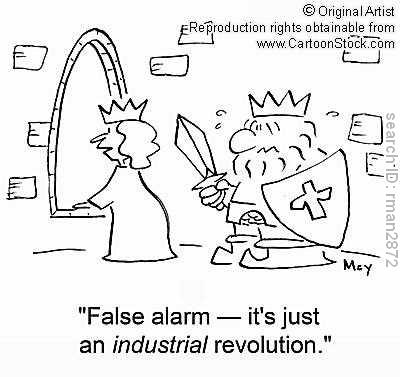 Watch this video:https://www.youtube.com/watch?v=zhL5DCizj5c&index=32&list=PLBDA2E52FB1EF80C9Answer these questions completely and in detail:Why does John Green say that the Industrial Revolution (IR) is the most revolutionary of all the revolutions in this period?  Do you agree?Where did the IR begin?  Why?  (List the arguments)List some of the inventions that spurred the IR.  How did these build upon each other?What advantages did England have to that made the IR so successful there?Why didn’t countries like China and India industrialize first?